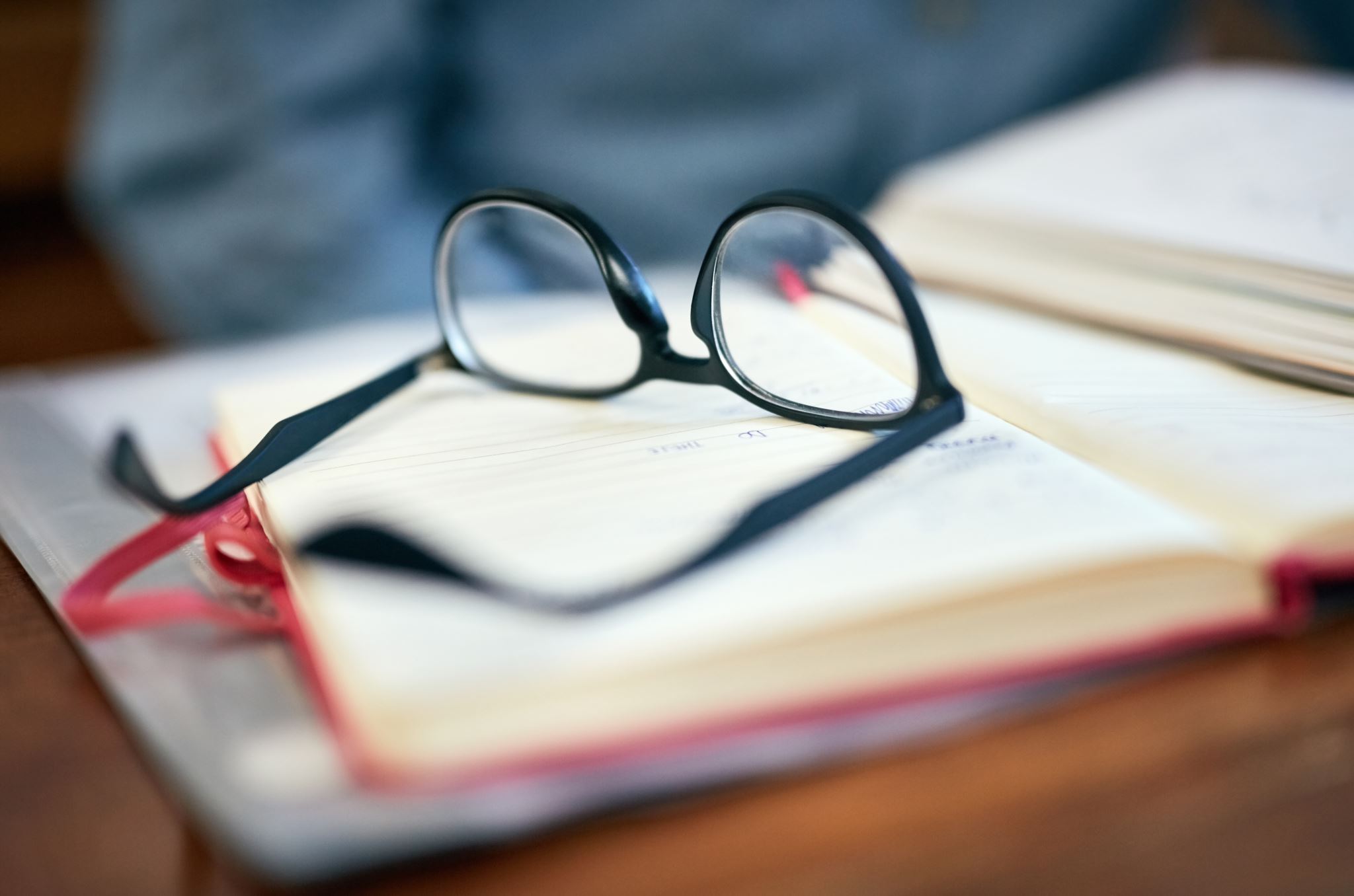 Ep. 52: Summer Learning: How We Can Support YouExtended Learning is one of the four major components of the West Virginia Leaders of Literacy Campaign for Grade Level Reading. This has been a primary focus of the campaign because research studies indicate that, on average, students lose academic skills over the summer months.  However, not all students experience “average” losses, and summer learning loss disproportionately affects low-income students. Low-income students lose substantial ground in reading during the summer, while their higher-income peers often gain. The loss of knowledge and educational skills during the summer months is cumulative over the course of a student’s career and further widens the achievement gap between low- and upper-income students.In this episode, Becky Lewis and Brandie Turner are joined by J.D. Maue, a member of the STEAM team at Marshall University’s June Harless Center. J.D. shares how the June Harless Center can support summer programs throughout the state. He also discusses the summer partnership the June Harless Center has with Fayette County and Summers County. Tune in to hear more about how the June Harless Center can support your district or school.What to listen for:What are some of the different services the June Harless Center STEAM team provides?How can the June Harless Center support summer programming?What is the lending library and how does it work?What are some of the specific items in the lending library?Resources:STEAM TAC at West Virginia University. (n.d.). https://steamtac.wvu.edu/ Summer sole. West Virginia Department of Education. (n.d.).  https://wvde.us/summer-sole/WVU Extension. (n.d.).  https://extension.wvu.edu/Leaders of Literacy Episode 34: Summer Learning RecoveryEarly and Elementary Technical Assistance Center MapSubscribeAre you subscribed to the Leaders of Literacy Podcast? If you are not, make sure to do that today because we do not want you to miss any episodes! 